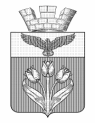 ВОЛГОГРАДСКАЯ ОБЛАСТЬПАЛЛАСОВСКИЙ МУНИЦИПАЛЬНЫЙ РАЙОНАДМИНИСТРАЦИЯ ГОРОДСКОГО ПОСЕЛЕНИЯ г. ПАЛЛАСОВКАПОСТАНОВЛЕНИЕот  26.09.2022г. 						                           № 270Об обеспечении реализации прав граждан и юридических лиц на доступ к информации о  деятельности администрации городского поселения г. ПалласовкаВ целях приведения нормативных правовых актов в соответствие с Федеральным законом от 09.02.2009г. № 8-ФЗ «Об обеспечении доступа к информации о деятельности государственных органов и органов местного самоуправления», руководствуясь Федеральным законом от 06.10.2003г. № 131-ФЗ «Об общих принципах организации местного самоуправления в Российской Федерации», Уставом городского поселения г. Палласовка, Администрация городского поселения г. Палласовка,ПОСТАНОВЛЯЕТ:1. Установить официальным сайтом администрации муниципального образования – городское поселение г. Палласовка www.palladmin.ru, адрес электронной почты администрации муниципального образования городское поселение г. Палласовка adm.pallas@bk.ru.2. Утвердить Порядок утверждения перечня информации о деятельности администрации муниципального образования – городское поселение г. Палласовка, размещаемой в информационно-телекоммуникационной сети Интернет (Приложение № 1).3. Утвердить перечень информации о деятельности администрации муниципального образования – городское поселение г. Палласовка, размещаемой в информационно-телекоммуникационной сети Интернет (Приложение № 2).4. Установить требования к технологическим, программным и лингвистическим средствам обеспечения пользования официальным сайтом администрации муниципального образования – городское поселение г. Палласовка в сети Интернет, в соответствии с  приказом Минэкономразвития РФ от 16.11.2009г. № 470.5. Считать утратившим силу постановление администрации городского поселения г. Палласовка от 26.11.2012г. № 385 «Об обеспечении реализации прав граждан и юридических лиц на доступ к информации о  деятельности администрации городского поселения г. Палласовка».6. Контроль за исполнением настоящего постановления возложить на заместителя главы городского поселения г. Палласовка Стрюкова О.В. 7. Настоящее постановление вступает в силу с 01.12.2022г. и подлежит официальному опубликованию (обнародованию).Глава городского поселения г. Палласовка	                    В.В. ГронинПриложение № 1к постановлению администрации городского поселения г. Палласовкаот 26.09.2022 г. № 270Порядокутверждения перечня информации о деятельностиадминистрации городского поселения г. Палласовка,размещаемой в информационно-телекоммуникационнойсети «Интернет»1. Порядок утверждения перечня информации о деятельности администрации городского поселения г. Палласовка, размещаемой в информационно-телекоммуникационной сети «Интернет» (далее - Порядок), разработан в соответствии с Федеральным законом от 09.02.2009г. № 8-ФЗ «Об обеспечении доступа к информации о деятельности государственных органов местного самоуправления» (далее – Федеральный закон).2. Перечень информации о деятельности администрации городского поселения г. Палласовка (далее - администрация), внесение изменений в перечень осуществляется в порядке, установленном для его утверждения.3. Включению в перечень подлежит информация о деятельности администрации (далее - информации), предусмотренная Федеральным законом в части, относящейся к деятельности администрации.4. Постановлением администрации об утверждении перечня одновременно определяются периодичность размещения информации на официальном сайте администрации в информационно-телекоммуникационной сети «Интернет» (далее - сеть «Интернет»), сроки обновления информации на официальном сайте администрации в сети «Интернет», обеспечивающие своевременность реализации и защиты пользователями информацией своих прав и законов, интересов, иные требования к размещению указанной информации.5. Информация, указанная в пункте 3 настоящего Порядка, подлежит размещению на официальном сайте администрации в сети «Интернет».6. Информация, указанная в пункте 3 Порядка, может размещаться также на иных сайтах в сети «Интернет».7. Администрация наряду с информацией, указанной в пункте 3 настоящего Порядка и относящейся к ее деятельности, может размещать в сети «Интернет» иную информацию, в том числе информацию о своей деятельности, с учетом требований Федерального закона.Приложение № 2к постановлению администрациигородского поселения г. Палласовкаот 26.09.2022г. № 270Переченьинформации о деятельности администрациигородского поселения г. Палласовка, размещаемойв информационно-телекоммуникационной сети «Интернет»Настоящий перечень подготовлен в соответствии с Федеральным законом от 09.02.2009г. № 8-ФЗ «Об обеспечении доступа к информации о деятельности государственных органов местного самоуправления».№ п/пВид (наименование) информации      Сроки                                              обновления (периодичностьразмещения) информации1.2.3.1.Общая   информация    об    администрации городского поселенияг. Палласовка  в том числе:              1.1.- наименование  и  структура администрации городского поселения г. Палласовка, почтовый адрес, адрес электронной почты (при наличии), номер телефона справочной службы администрации муниципального образования (при наличии)       Ежемесячно, но не позднее последнего числа месяца (соответствующие сведения подлежат обновлению только в случае их изменения).1.2.- сведения  о   полномочиях   администрации городского поселения г. Палласовка,  задачах  и  функциях органов   и   структурных   подразделений администрации  городского поселения г. Палласовка, перечень  законов  и   иных   нормативных правовых    актов,    определяющих    эти полномочия, задачи и функции                      Ежемесячно, но не позднее последнего числа месяца (соответствующие сведения подлежат обновлению только в случае их изменения).1.3.- перечень  организаций,   подведомственных администрации городского поселения г. Палласовка, сведения об  их  задачах  и  функциях,  а также почтовые адреса, адреса электронной почты  (при  наличии),  номера  служебных                         телефонов справочных  служб  организаций, подведомственных                           администрации городского поселения г. ПалласовкаЕжемесячно, но не позднее последнего числа месяца (соответствующие сведения подлежат обновлению только в случае их изменения).1.4.- сведения  о  руководителях  администрации главе администрации, заместителях  главы администрации) городского поселения г. Палласовка, руководителях   органов   и   структурных подразделений               администрации   городского поселения                       г. Палласовка, руководителях организаций, подведомственных администрации муниципального образования (фамилия, имя, отчества руководителей, номера служебных телефонов);                                                 Ежемесячно, но не позднее последнего числа месяца (соответствующие сведения подлежат обновлению только в случае их изменения).1.5.- перечни информационных систем, банков данных, реестров, регистров, находящихся в ведении администрации городского поселения г. Палласовка, организаций, подведомственных администрации муниципального образования;В течение 30 календарных дней со дня создания информационных систем, банков данных, реестров, регистров (соответствующие сведения подлежат обновлению только в случае их изменения).1.6.- сведения о средствах массовой информации учреждений администрации городского поселения г. Палласовка (при наличии).Ежемесячно, но не позднее последнего числа месяца (соответствующие сведения подлежат обновлению только в случае их изменения).1.7.- информацию об официальных страницах органа местного самоуправления (при наличии) с указателями данных страниц в сети «Интернет»;Ежемесячно, но не позднее последнего числа месяца (соответствующие сведения подлежат обновлению только в случае их изменения).1.8.- информацию о проводимых органом местного самоуправления или подведомственными организациями опросах и иных мероприятиях, связанных с выявлением мнения граждан (физических лиц), материалы по вопросам, которые выносятся органом местного самоуправления на публичное слушание и (или) общественное обсуждение, и результаты публичных слушаний или общественных обсуждений, а также информацию о способах направления гражданами (физическими лицами) своих предложений в электронной форме;Ежемесячно, но не позднее последнего числа месяца (соответствующие сведения подлежат обновлению только в случае их изменения).1.9.- информацию о проводимых органом местного самоуправления публичных слушаниях и общественных суждениях с использованием Единого портала.Ежемесячно, но не позднее последнего числа месяца (соответствующие сведения подлежат обновлению только в случае их изменения).2.Информация о нормотворческой деятельности администрации муниципального образования городского поселения г. Палласовка в том числе:2.1.- муниципальные нормативные правовые акты, принятые (изданные) администрацией муниципального образования, включая сведения о внесении в них изменений, признание их утратившими силу, признание их судом недействующими, а также сведения о государственной регистрации муниципальных нормативных правовых актах администрации муниципального образования в случаях, установленных законодательством Российской Федерации; В течение 15 календарных дней со дня подписания нормативного правового акта, либо со дня вступления в законную силу решения суда, либо со дня государственной регистрации нормативно – правового акта.2.2.- информация о размещении заказов на поставки товаров, выполнении работ, оказание услуг для муниципальных нужд администрации муниципального образования в соответствии с законодательством Российской Федерации размещении заказов на поставки товаров, выполнение работ, оказание услуг для государственных и муниципальных нужд;В сроки, установленные Федеральным законом «О размещении заказов на поставки товаров, выполнение работ, оказание услуг для государственных и муниципальных нужд.2.3.- административные регламенты, стандарты муниципальных услуг;В течении 15 календарных дней со дня принятия (установления) регламента (стандарта) либо внесения в него изменений.2.4.- установленные формы обращений, заявлений и иных документов, принимаемых администрацией муниципального образования к рассмотрению в соответствии с законами и иными нормативными правовыми актами, муниципальными правовыми актами администрации муниципального образования;Ежемесячно, не позднее последнего числа месяца (соответствующие сведения подлежат обновлению только в случае их изменения).2.5.- порядок обжалования муниципальных правовых актов администрации муниципального образования;Ежемесячно, не позднее последнего числа месяца (соответствующие сведения подлежат обновлению только в случае их изменения).2.6.- тексты проектов муниципальных правовых актов, внесенных в представительных органах администрации муниципального образования.В течение 15 календарных дней с момента направления проекта в представительный орган муниципального образования.3.Информация об участии администрации муниципального образования: - в целевых и иных программах, международном и межмуниципальном сотрудничестве, а также мероприятиях, проводимых администрацией муниципального образования; - в том числе сведения о рабочих поездках руководителей и официальных делегаций администрации муниципального образования.В течение 15 календарных дней со дня принятия решения об участии в программе, международном (межмуниципальном) сотрудничестве. В течение 2 рабочих дней со дня завершения официального визита (рабочей поездки).4.Тексты официальных выступлений и заявлений главы администрации муниципального образования.В течение 2 рабочих дней со дня, в котором состоялось официальное выступление либо сделано официальное заявление.5.Информация о состоянии защиты населения администрации городского поселения г. Палласовка и территории городского поселения г. Палласовка от чрезвычайных ситуаций и принятых мерах по обеспечению их безопасности, о прогнозируемых и возникших чрезвычайных ситуациях, о приемах и способах защиты населения от них, а также иная информация, подлежащая доведению администрацией муниципального образования поселения до сведения граждан и организаций в соответствии с федеральными законами, законами Волгоградской области. Ежеквартально, не позднее 20 числа месяца, следующего за отчетным кварталом.В течение одного рабочего дня со дня установления вероятности возникновения чрезвычайной ситуации.В течение одного рабочего дня со дня возникновения чрезвычайной ситуации.6.Информация о результатах проверок, проведенных администрацией муниципального образования, подведомственными администрации муниципального образования организациями в пределах их полномочий, а также проведенных в администрации муниципального образования, подведомственных администрации муниципального образования организациях.Ежемесячно, не позднее 15 числа месяца, следующего за месяцем, в котором проводилась проверка.7.Статистическая информация о деятельности администрации муниципального образования, в том числе:7.1.- статистические данные и показатели, характеризующие состояние и динамику развития экономической, социальной и иных сфер жизнедеятельности администрации муниципального образования, регулирование которых отнесено к полномочиям муниципального образования - городское поселения г. Палласовка;Ежеквартально, не позднее 20 числа месяца, следующего за отчетным кварталом.Ежегодно, не позднее 1 марта года, следующего за отчетным кварталом.7.2.- сведения об использовании администрацией муниципального образования, подведомственными администрации муниципального образования организациями выделяемых бюджетных средств; Ежеквартально, не позднее 20 числа месяца, следующего за отчетным кварталом.7.3.- сведения о предоставляемых организациям и индивидуальным предпринимателям льготах, отсрочках, о списании задолженности по платежам в бюджет администрации муниципального образования;Ежеквартально, не позднее 20 числа месяца, следующего за отчетным кварталом (соответствующие сведения подлежат обновлению только в случае их изменения).8.Информация о кадровом обеспечении администрации муниципального образования, в том числе:8.1.- порядок поступления граждан на муниципальную службу в администрацию муниципального образования - городское поселения г. Палласовка;Ежемесячно, не позднее последнего числа месяца.8.2.- сведения о вакантных должностях муниципальной службы, имеющихся в администрации муниципального образования – городское поселения г. Палласовка;В течение 10 рабочих дней со дня появления вакантной должности.8.3.- квалификационные требования к кандидатам на замещение вакантных должностей муниципальной службы в администрации муниципального образования – городское поселения г. Палласовка;В течение 10 рабочих дней со дня появления вакантной должности.8.4.- условия и результаты конкурсов на замещение вакантных должностей муниципальной службы в администрации муниципального образования – городское поселения г. Палласовка;В течение 7 рабочих дней со дня объявления конкурса и проведения результатов конкурса соответственно.8.5. - номера телефонов, по которым можно получить информацию по вопросу замещения вакантных должностей в администрации муниципального образования – городское поселения г. Палласовка;В течение 10 рабочих дней со дня появления вакантной должности.8.6.- перечень образовательных учреждений, подведомственных администрации муниципального образования, с указанием почтовых адресов образовательного учреждений, а также номеров телефонов, по которым можно получить информацию справочного характера об этих образовательных учреждениях.Ежемесячно, не позднее последнего числа месяца (соответствующие сведения подлежат обновлению только в случае их изменения).9.Информация о разработке администрации муниципального образования с обращениями граждан (физических лиц), организаций (юридических лиц), общественных объединений, государственных органов, органов местного самоуправления, в том числе:9.1.- порядок и время приема должностными лицами администрации городского поселения г. Палласовка граждан (физических лиц), организаций (юридических лиц), общественных объединений, государственных органов, органов местного самоуправления, порядок рассмотрения их обращений с указанием актов, регулирующих их деятельность;Ежемесячно, не позднее последнего числа месяца (соответствующие сведения подлежат обновлению только в случае их изменения).9.2.- фамилия, имя, отчество руководителя органа (структурного подразделения) или должностного лица, к полномочиям которых отнесены организация приема лиц, указанных в подпункте 9.1 настоящего пункта, обеспечение рассмотрения их обращений, а также номер телефона, по которому можно получить информацию справочного характера;Ежемесячно, не позднее последнего числа месяца (соответствующие сведения подлежат обновлению только в случае их изменения).9.3.- обзоры обращений лиц, указанных в подпункте 9.1 настоящего пункта, а также обобщенная информация о результатах рассмотрения этих  обращений и мерах, принятых по результатам рассмотрения обращений.Ежемесячно, не позднее последнего числа месяца (соответствующие сведения подлежат обновлению только в случае их изменения).